宮城県選手権大会エントリーについての注意事項についてユーザー登録ニシスポーツWeb登録サービスのサイト(https://nishi-nans21v.com/)の「本サイトのご利用方法」に沿って、新規ユーザー登録をする。※登録済みの団体（中学・高校等）については、メールアドレスとパスワードを入力しログインする。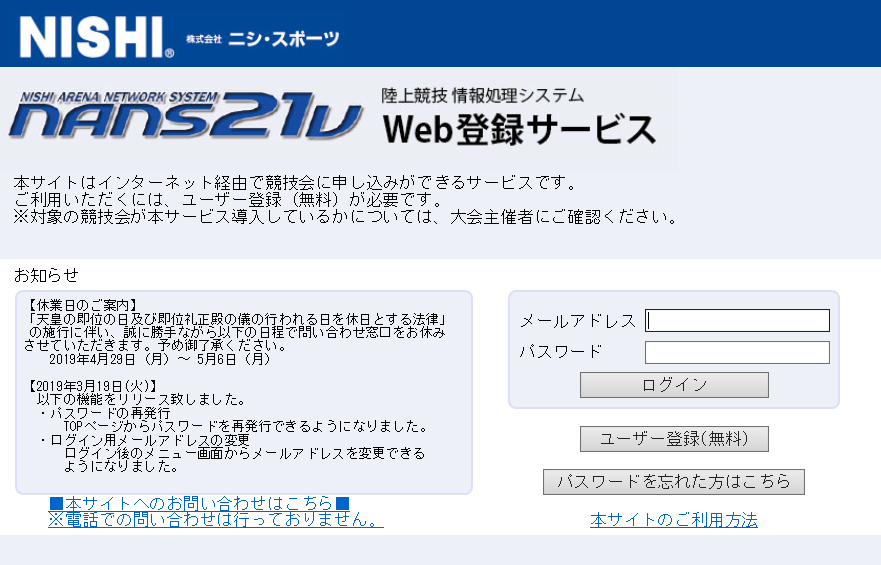  ユーザー登録終了後 　ログインし、「競技会エントリー」をクリック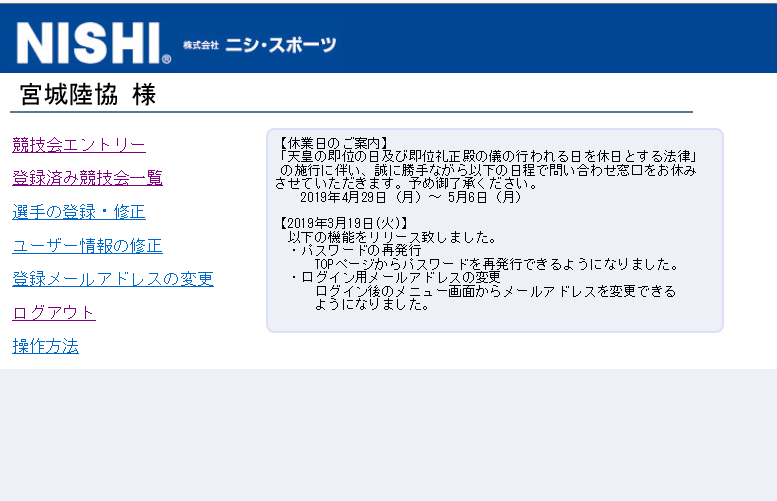 競技会選択画面「都道府県で絞り込み」を「宮城」にすると、宮城県内の競技会のみが表示されます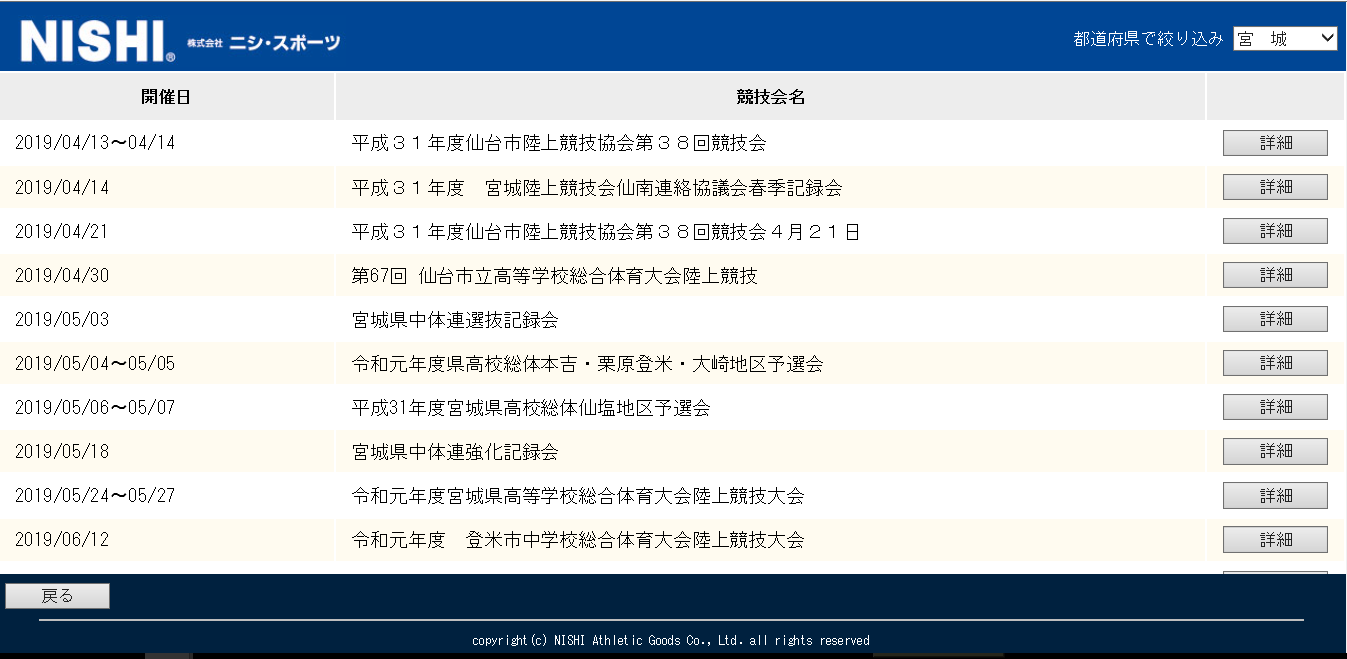 2019/07/06～07/07開催の宮城県選手権を選択して、詳細をクリック、表示される「エントリー」をクリック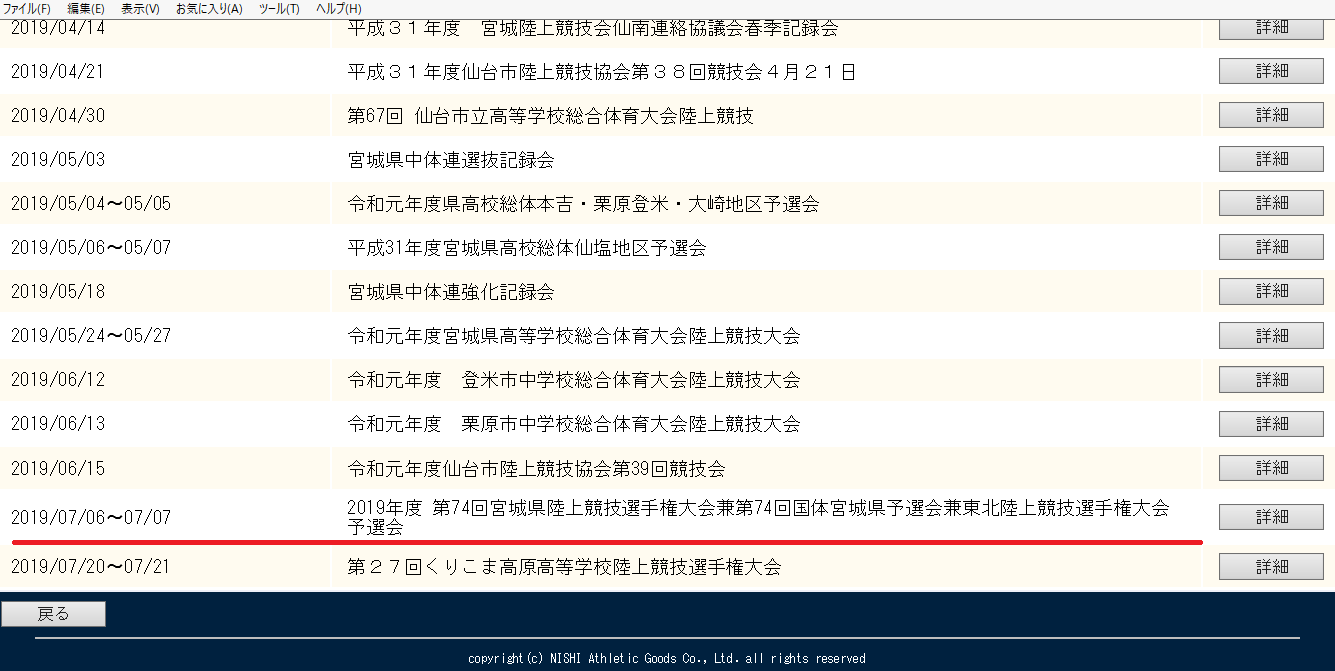 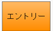 所属名を登録この画面で「新しく所属を登録する」を選んでください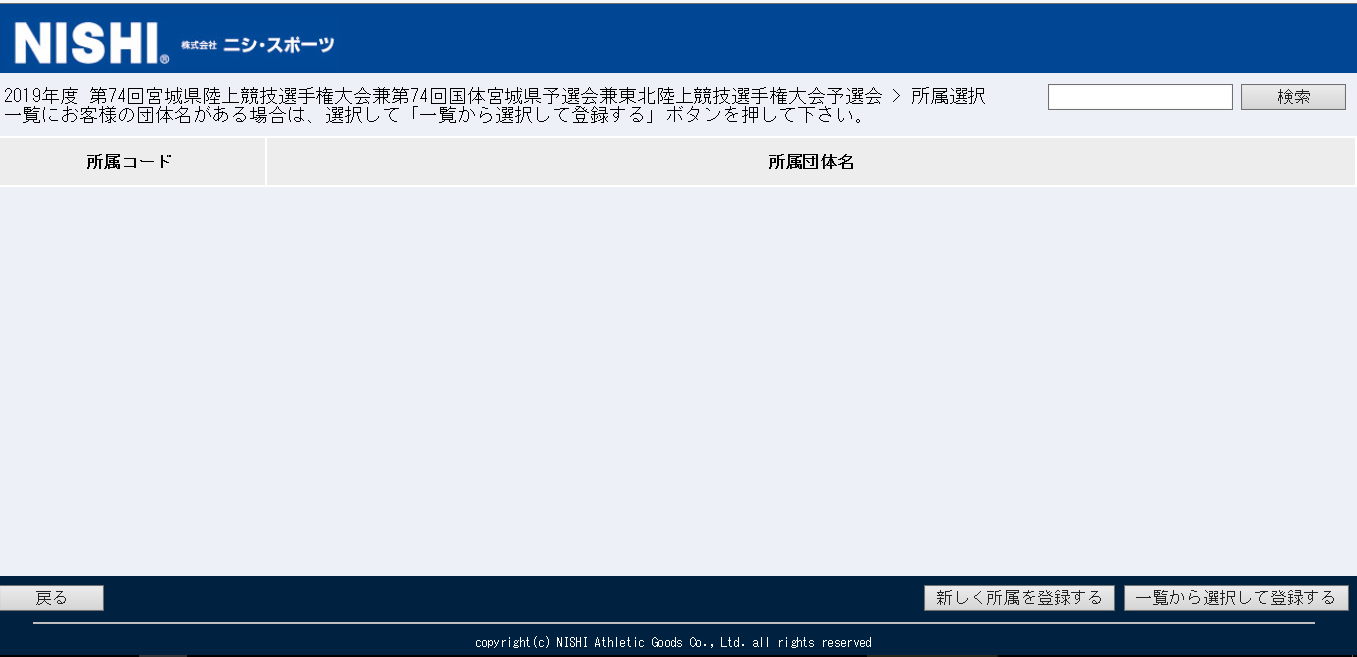 エントリーの登録所属名が表記されていることを確認して、右下の「EXCEL一括登録」をクリック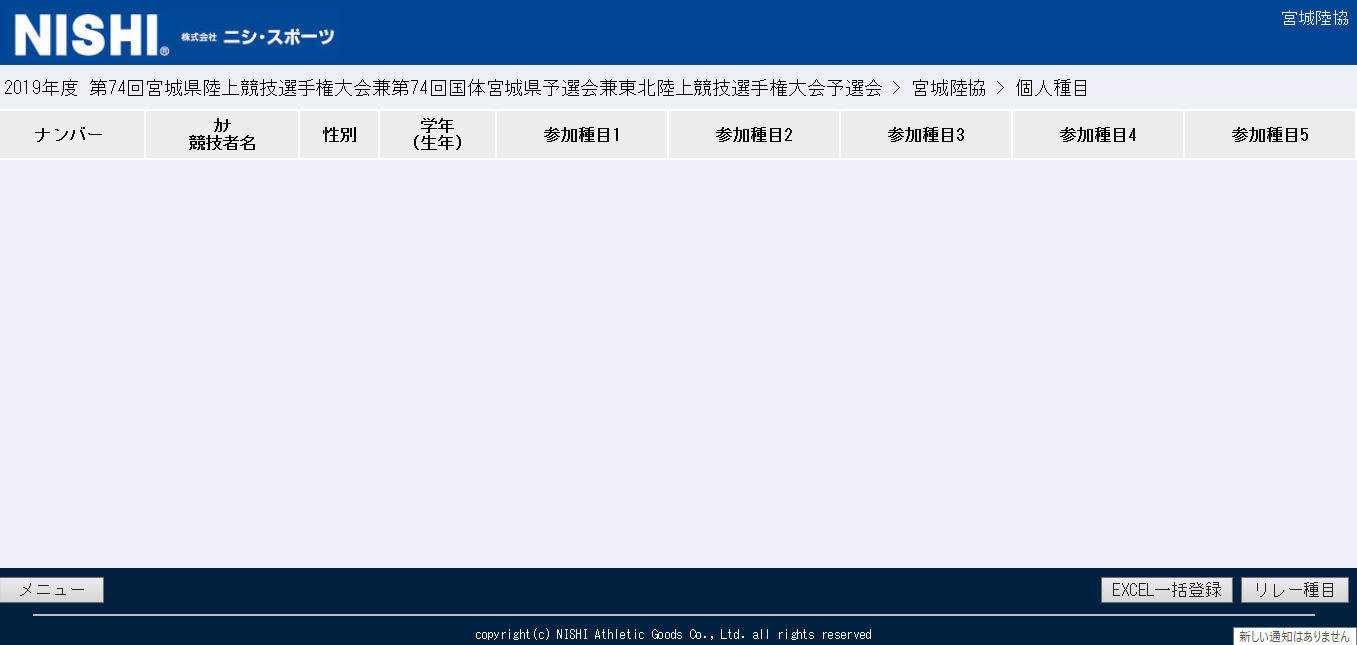 エントリーシートのダウンロード「ダウンロード」をクリックし、ファイルを保存する。（「entry」という名前のエクセルファイルが保存される）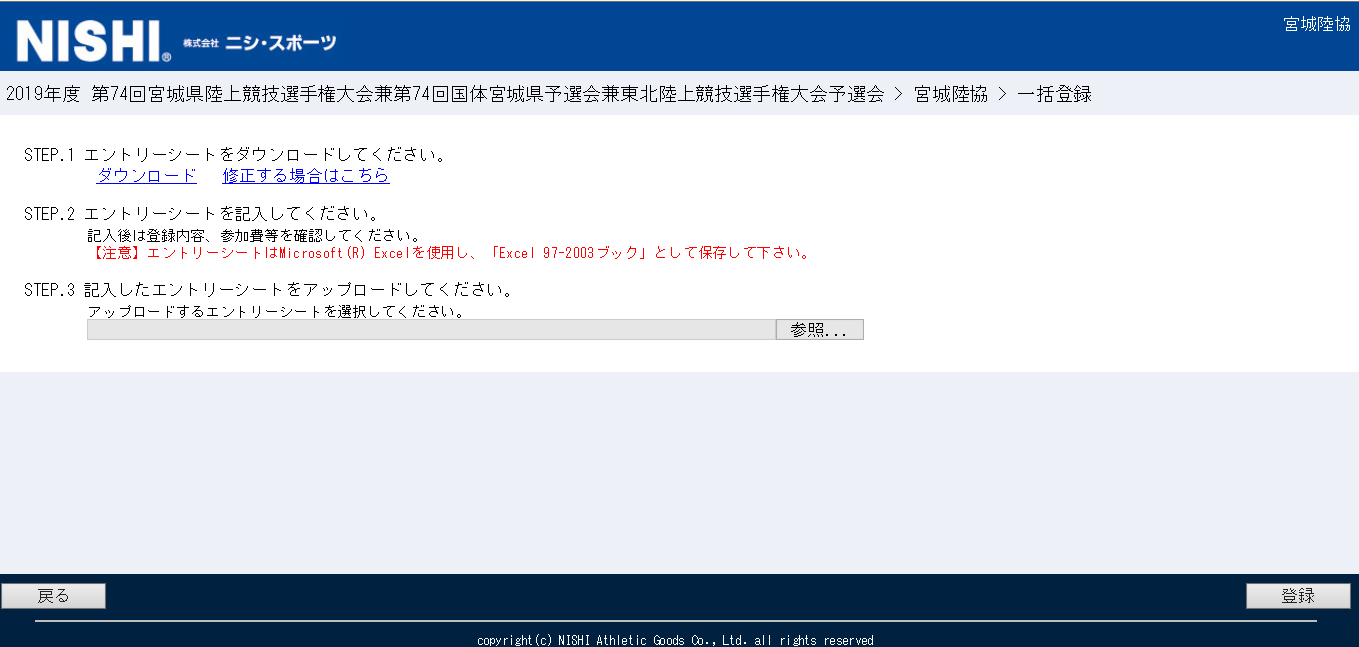 「entry」ファイル　「団体・チーム名」「住所」「責任者名」等は、ユーザー登録時に入力した内容が表記されます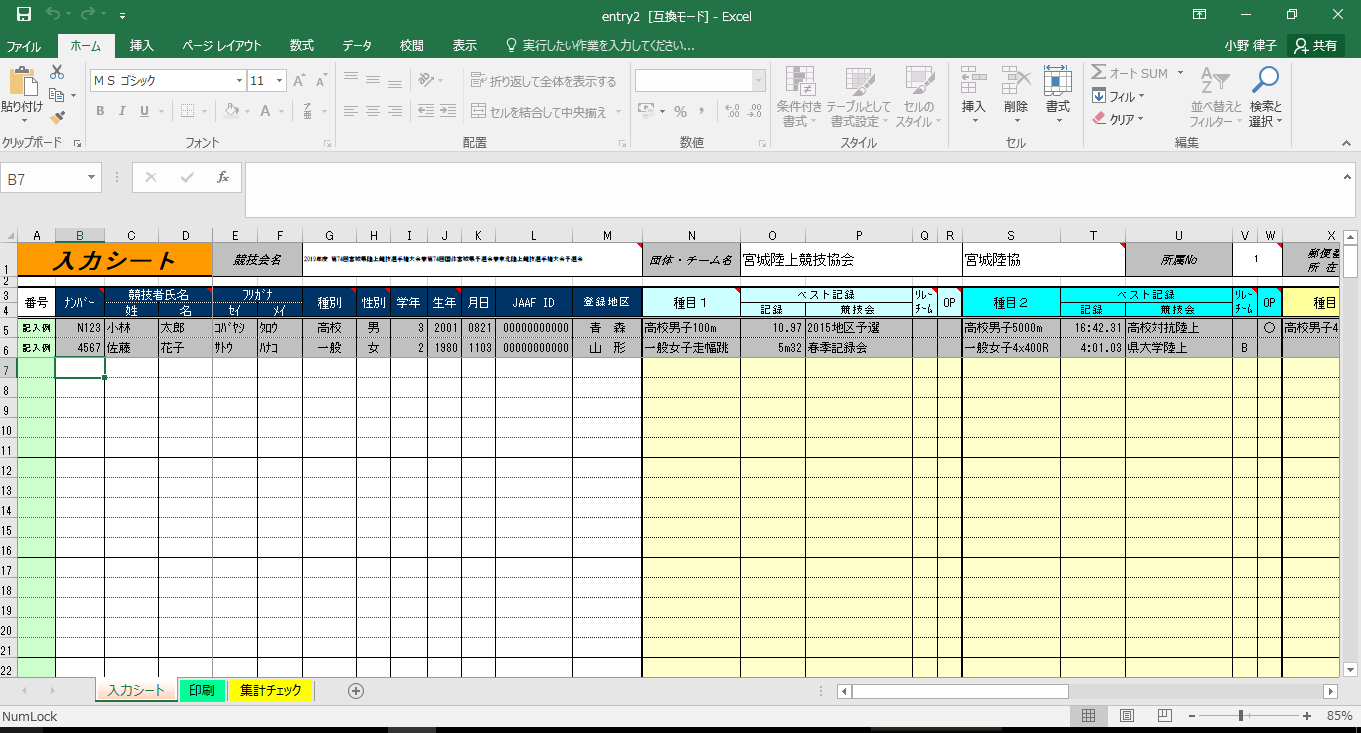 エントリー入力記入例に従って、入力して下さい。ﾌﾘｶﾞﾅは半角ｶﾀｶﾅ、記録は　分→「:」、秒→「.(ﾄﾞｯﾄ)」、フィールドは「〇ｍ〇〇」と半角で入力して下さい。※「生年月日」「JAAF　ID」「リレーチーム」「OP]の欄は空欄のまま。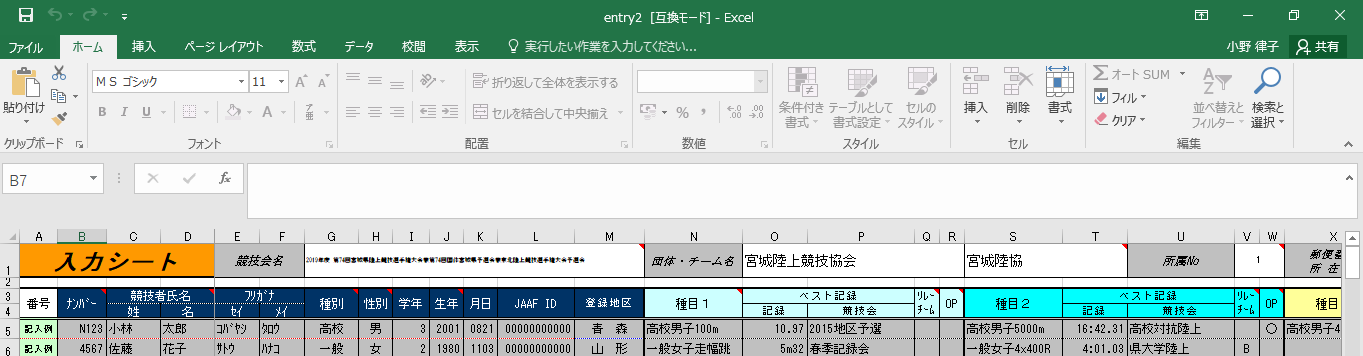 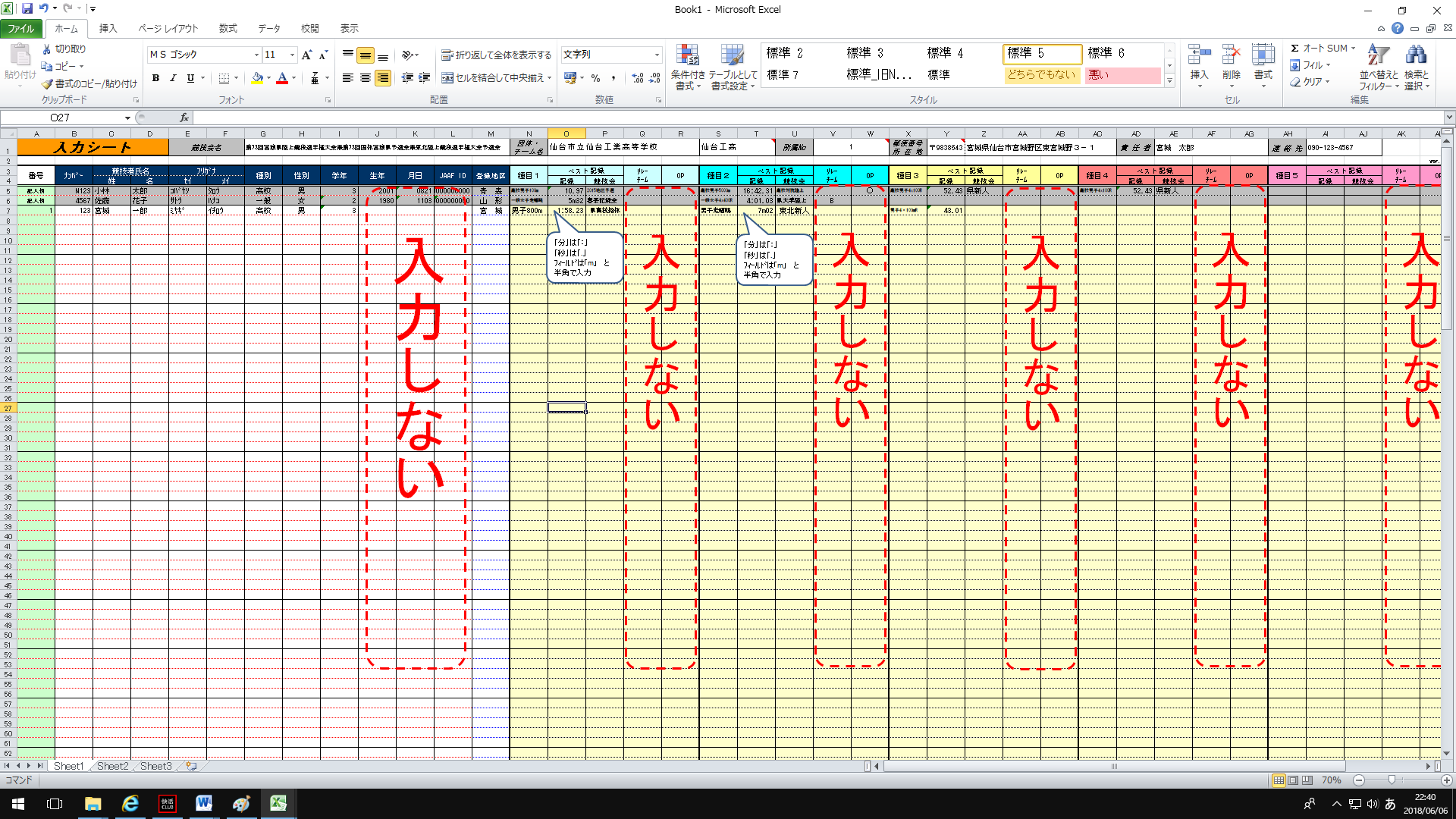 入力し確認をした後、ファイルを保存してください。ファイルのアップロード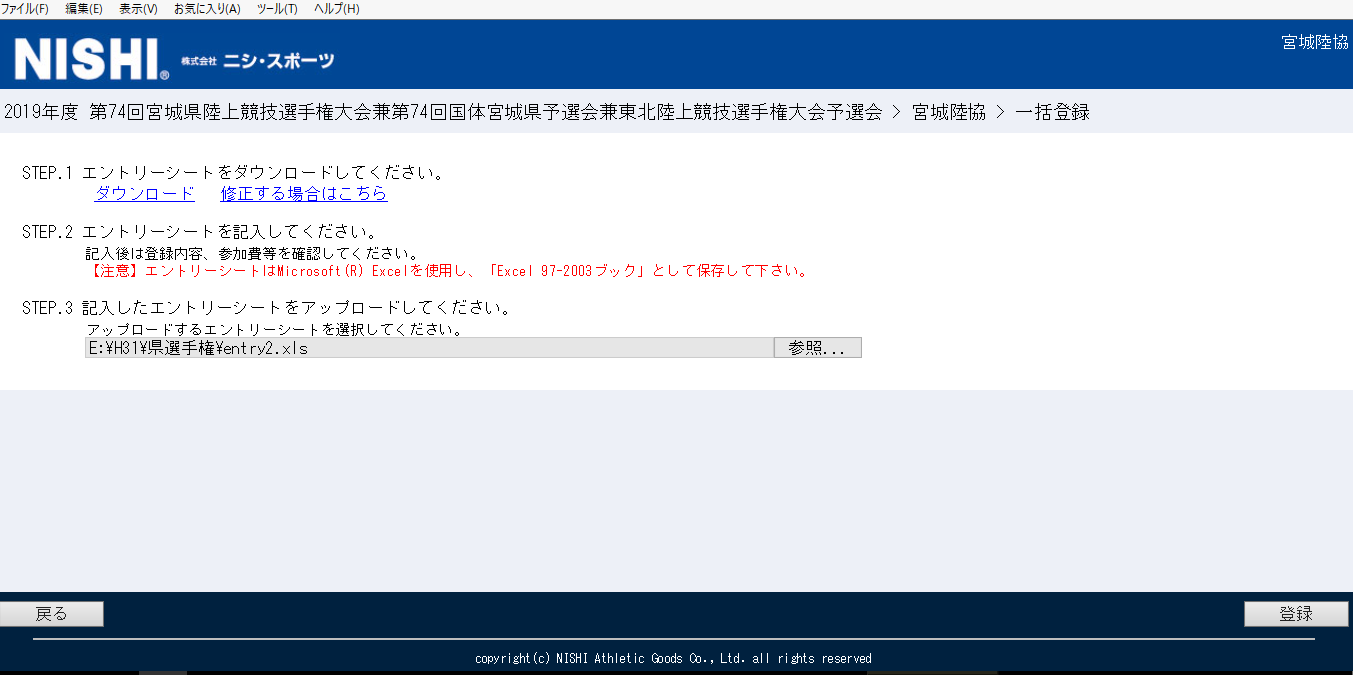 エントリー完了～確認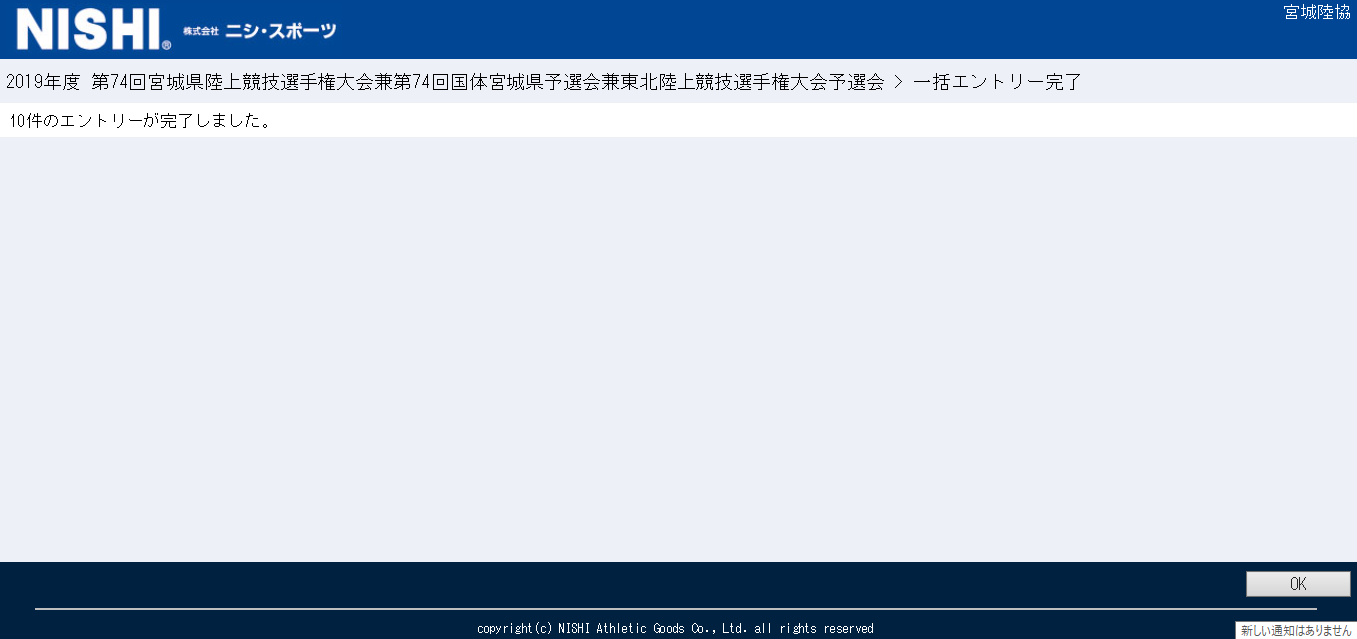 確認画面(エントリーした内容が表示されます。もう一度確認して下さい）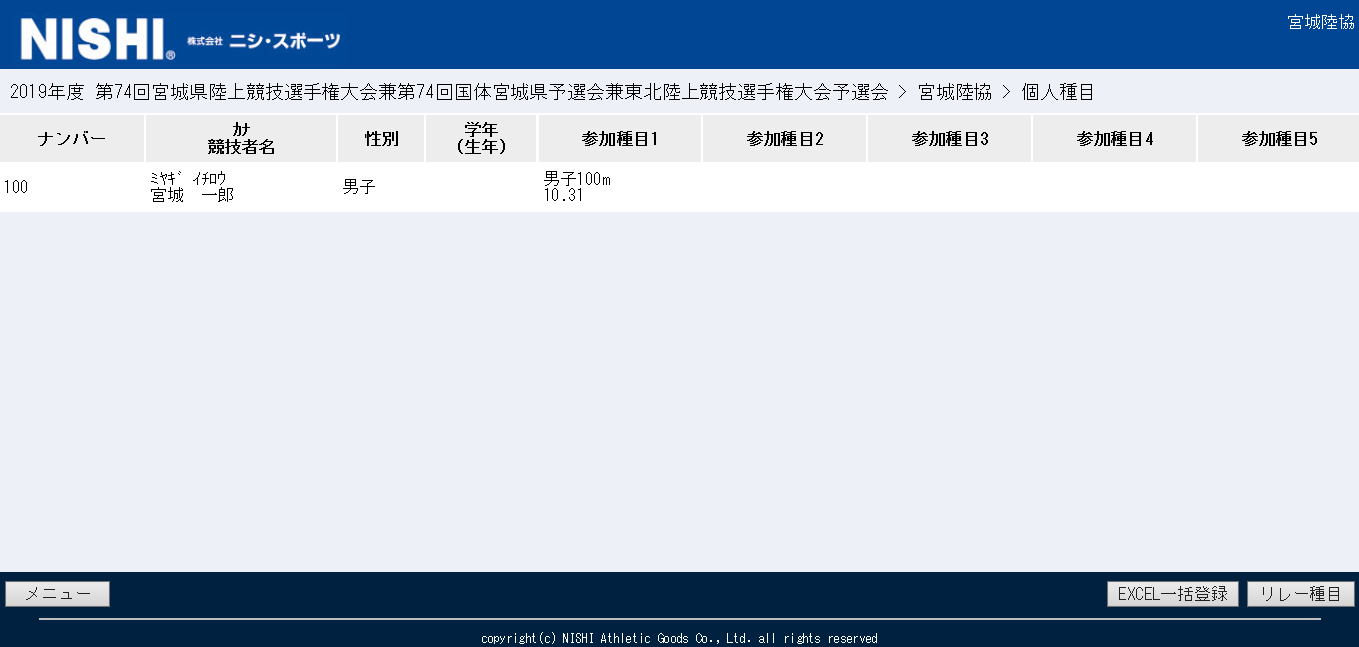 